АЙРЪН – СР ЕООДI. Информация за контакт с възложителя:1. Име, местожителство, гражданство на възложителя - физическо лице, търговско наименование, седалище и единен идентификационен номер на юридическото лице.„АЙРЪН - СР“ ЕООД, II. Резюме на инвестиционното предложение1. Характеристики на инвестиционното предложение:а) размер, засегната площ, параметри, мащабност, обем, производителност, обхват, оформление на инвестиционното предложение в неговата цялост;За реализацията „Айрън – СР“ ЕООД ще ползва поземлен имот с идентификатор 51980.511.1. по КК на гр. Стамболийски. Имотът ще се ползва на база сключен договор за наем между ДП „Национална Компания Железопътна Инфраструктура“ и „Айрън – СР“ ЕООД, приложен към настоящото уведомление. Площта на имота, в който ще се реализира инвестиционното намерение е 1673 кв. М. Площадката ще бъде зонирана по отпадъчни потоци и дейности с тях, с цел да дейностите да се извършват в съответствие с нормативните изисквания. Имотът попада в зона за производство в малки и средни предприятия според общия устройствен план на град Стамболийски. Площадката ще бъде зонирана по отпадъчни потоци и дейности с тях, с цел да дейностите да се извършват в съответствие с нормативните изисквания.б) взаимовръзка и кумулиране с други съществуващи и/или одобрени инвестиционнипредложения;Обекта на инвестиционното предложение се намира в територия, община Стамболийски, гр. Стамболийски, ПИ с идентификатор 51980.511.1. по КК на гр. Стамболийски / с площ 1673,00 кв.м., от която открита площ №1 – 1580,00 кв.м. за складиране на отпадъци то черни и цветни метали, открита площ №2 – 30,00кв.м за поставяне на автокантар и сграда с идентификатор 51980.511.1.2. – 63,00 кв.м за офис, при граници за: - открита площ №1 – 1580,00 кв.м за складиране на черни и цветни метали: изток – на 30,00кв.м от открита площ №2 и сграда с идентификатор 51980.511.1.2.; запад – свободни площи от ПИ с идентификатор 51980.511.1; север – на 1,50 м от подкранов път и юг – на 2,20 м от коловоз ГЗ - открита площ №2 – 30,00кв.м за поставяне на автокантар: изток – на 3,45м от ограда; запад – на 30,00м от открита площ №1; север – на 1,80м от сграда с идентификатор 51980.511.1.2. и юг – свободни площи от ПИ с идентификатор 51980.511.1.- сграда с идентификатор 51980.511.2. – 63,00 кв.м за офис; изток – на 3,45 м от ограда; запад – на 30,00м от открита площ №1; север – на 12,00 м от мантинела и юг – на 1,80 м от открита площ №2 Няма връзка с други съществуващи дейности и няма други дейности, които да са одобрени с устройствен или друг план за гореописаната площадка. За извършване на дейностите по настоящото инвестиционно намерение, се изисква издаване на разрешение за дейности по третиране на отпадъци по реда на Закона за управление на отпадъците. Възложителят възнамерява да подаде заявление за изменение и/или допълнение на действащото Решение с №09-ДО-739-05 от 23.05.2017г., като включи посочената площадка в него. Органът по одобряване на инвестиционното предложение е РИОСВ – Пловдив. в) използване на природни ресурси по време на строителството и експлоатацията на земнитенедра, почвите, водите и на биологичното разнообразие;По време на експлоатацията на обекта няма да се използват природни ресурси, с изключение на водите за битови нужди. За водоснабдяването на обекта се използва изградения до имота водопровод от ВиК – Стамболийски. Дейността на площадката няма да доведе до физически промени на района. Не се очаква реализирането на инвестиционното предложение да окаже негативно влияние върху качеството на земните недра, почвите, водите и биологичното разнообразие в района.За всеки образуван отпадък от дейността на площадката, съгласно Наредба № 2 за класификация на отпадъците, генераторът ще представи в РИОСВ – Пловдив попълнен работен лист за класификация на отпадъците по приложение № 5 в два екземпляра с определен шестцифрен код на отпадъка. Всички генерирани отпадъци по време на експлоатацията на площадката ще се събират разделно и предават за по-нататъшно последващо оползотворяване или обезвреждане на фирми, притежаващи разрешение за дейности със същите. Смесените битови отпадъци ще се събират в контейнер и след това ще се извозват от специализирана фирма за дейности с битови отпадъци. Останалите отпадъци ще се образуват вследствие механичното третиране на отпадъци на площадката.д) замърсяване и вредно въздействие; дискомфорт на околната среда;Реализирането на ИП не е свързано със замърсяване на компонентите на околната среда – отделяне на емисии на вредни вещества в атмосферния въздух, замърсяване и/или увреждане на почвата, земни недра, ландшафт, биологичното разнообразие и неговите елементи. Незначителни по своя дял неорганизирани прахови емисии ще се наблюдават по време на товаро-разтоварните дейности и движението на МПС – до площадката за третиране на отпадъци и при транспортиране на готовата продукция. Дискомфорт у населението в най-близко отстоящите сгради няма да се наблюдава – граничните стойности на показателите на шум от работа на оборудването ще са в допустимите норми. От дейностите, извършвани на площадката, не се очаква замърсяване на околната среда и дискомфорт. Оползотворяването на отпадъци пряко ще допринесе за намаляване използването на изчерпаеми ресурси.е) риск от големи аварии и/или бедствия, които са свързани с инвестиционното предложение;Инвестиционното предложение не попада в обхвата на чл. 103 от Глава седма на Закона за опазване на околната среда и не се класифицира като предприятие и/или съоръжение с висок и/или нисък рисков потенциал. Събирането на производствени и опасни отпадъци ще се извършва при условията на максимална сигурност и безопасност от квалифициран и редовно инструктиран персонал.  Природни бедствияЗа осигуряване на бърза и компетентна намеса от страна на персонала на дружеството епредвидено:o Поставяне на видно място на инструкции за безопасност на площадката, на която ще се извършва дейността;o Задължително обучение на персонала по отношение на дейностите и рисковете от инциденти и периодично повишаване квалификацията на същия.o организация на дейностите по събиране и съхраняване на отпадъците и на мерките за опазване на околната среда – за всяко отделно работно място; РазливиПри разлив на масло ще се използват сорбенти за ограничаване замърсяването на околната среда. Замърсяването се отстранява от персонала на дружеството, притежаващ необходимата квалификация за това. При възникване на ситуация за неприемливо замърсяване на територията на фирмената площадка отговорникът по управление на дейностите с отпадъците уведомява управителя, който от своя страна уведомява съответния контролен/компетентен орган. ПожариПредвид характера на съществуващото производство (доставени отпадъци, производствен процес и съхраняване на третирани отпадъци) на територията на площадката, както и в непосредствена близост до нея, е забранено паленето на огън. При възникването на пожар на площадката ще се използва пясък и наличните пожарогасители. При невъзможност за справяне със ситуацията отговорникът на площадката уведомява управителя на дружеството, РС ПАБ и РИОСВ – Пловдив.ж) рисковете за човешкото здраве поради неблагоприятно въздействие върху факторите на жизнената среда по смисъла на § 1, т. 12 от допълнителните разпоредби на Закона за здравето.По смисъла на § 1, т. 12 от допълнителните разпоредби на Закона за здравето (Обн. ДВ. бр.70 от 10 Август 2004 г., изм. и доп. ДВ. бр.102 от 22 Декември 2017 г.) „Факторите на жизнената среда” са:а) води, предназначени за питейно-битови нужди;б) води, предназначени за къпане;в) минерални води, предназначени за пиене или за използване за профилактични, лечебниили за хигиенни нужди;г) шум и вибрации в жилищни, обществени сгради и урбанизирани територии;д) йонизиращи лъчения в жилищните, производствените и обществените сгради;е) не йонизиращи лъчения в жилищните, производствените, обществените сгради иурбанизираните територии;ж) химични фактори и биологични агенти в обектите с обществено предназначение;з) курортни ресурси;и) въздух. По-долу са разгледани потенциалните неблагоприятни въздействия върху факторите на жизнената среда и рисковете за човешкото здраве.В близост до площадката няма води, които се използват за питейно-битово водоснабдяване или минерални води. Площадката не попада в обхвата на пояс I или пояс II на санитарно-охранителни зони на водоизточниците и съоръженията за питейно-битово водоснабдяване и около водоизточниците на минерални води, използвани за лечебни, профилактични, питейни и хигиенни нужди. Води, предназначени за къпане;Инвестиционното предложение не е свързано с въздействие върху води, предназначени за къпане.Минерални води, предназначени за пиене или за използване за профилактични, лечебни или за хигиенни нужди;Площадката не попада в обхвата на пояс I, II или III на санитарно-охранителни зони на водоизточниците и съоръженията за питейно-битово водоснабдяване и около водоизточниците на минерални води, използвани за лечебни, профилактични, питейни и хигиенни нужди.Шум и вибрации в жилищни, обществени сгради и урбанизирани територии;Показателите за шум и граничните стойности са регламентирани с Наредба №6 от 26 юни 2006 г. за показателите за шум в околната среда, отчитащи степента на дискомфорт през различните части на денонощието, граничните стойности на показателите за шум в околната среда, методите за оценка на стойностите на показателите за шум и на вредните ефекти от шума върху здравето на населението (Обн. ДВ. Бр.58 от 18 Юли 2006 г.), издадена от Министерство на здравеопазването и Министерство на околната среда и водите. На територията и в близост до инвестиционното намерение няма обекти подлежащи на здравна защита, поради което не съществува и риск за човешкото здраве.Йонизиращи лъчения в жилищните, производствените и обществените сгради;Характерът на ИП не попада в обхвата на обекти с източници на йонизиращи лъчения (алфа- и бета-частиците, гама-лъчите, електроните, позитроните, протоните, рентгеновите лъчи, неутроните, тежките йони и др. естествени и изкуствени радиоактивни източници). Не йонизиращи лъчения в жилищните, производствените, обществените сгради и урбанизираните територии; Характерът на ИП не попада в обхвата на обекти с източници на не йонизиращи лъчения (съоръжения, проектирани за предаване на радиосигнали – базови станции на мобилните оператори и радиопредавателни кули).Химични фактори и биологични агенти в обектите с обществено предназначение;Неблагоприятно въздействие върху фактор на жизнената среда „химични фактори и биологични агенти, в обекти с обществена предназначение” няма, тъй като ИП няма да се реализира в обекти с обществено предназначение, нито площадката е в близост до такива обекти, поради което не съществува и риск за човешкото здраве. Курортни ресурси;Неблагоприятно въздействие върху фактор на жизнената среда „курортни ресурси” няма, поради което не съществува и риск за човешкото здраве.ВъздухНе се очаква реализирането на инвестиционното предложение да окаже негативно влияние върху качеството на атмосферния въздух в района. Биха могли да се очакват неорганизирани емисии от Прахови частици от движението на превозни средства по площадката, извършващи транспорта на отпадъците, но основно през летните месеци и в случай, че времето е сухо в продължителен период от време. За намаляване на неорганизираните прахови емисии, ще се извършва периодично оросяване при необходимост, както и почистване на площадката. 2. Местоположение на площадката, включително необходима площ за временнидейности по време на строителството.Площадката се намира в гр. Стамболийски, община Стамболийски, област Пловдив, в района на ЖП гара Стамболийски / част от ПИ с идентификатор 51980.511.1. по КК на гр. Стамболийски / с площ 1673,00 кв.м., от която открита площ №1 – 1580,00 кв.м. за складиране на отпадъци то черни и цветни метали, открита площ №2 – 30,00кв.м за поставяне на автокантар и сграда с идентификатор 51980.511.1.2. – 63,00 кв.м за офис, при граници за: - открита площ №1 – 1580,00 кв.м за складиране на черни и цветни метали: изток – на 30,00кв.м от открита площ №2 и сграда с идентификатор 51980.511.1.2.; запад – свободни площи от ПИ с идентификатор 51980.511.1; север – на 1,50 м от подкранов път и юг – на 2,20 м от коловоз ГЗ- открита площ №2 – 30,00кв.м за поставяне на автокантар: изток – на 3,45м от ограда; запад – на 30,00м от открита площ №1; север – на 1,80м от сграда с идентификатор 51980.511.1.2. и юг – свободни площи от ПИс идентификатор 51980.511.1.- сграда с идентификатор 51980.511.2. – 63,00 кв.м за офис; изток – на 3,45 м от ограда; запад – на 30,00м от открита площ №1; север – на 12,00 м от мантинела и юг – на 1,80 м от открита площ №2Имотът е собственост на „Национална Компания Железопътна Инфраструктура“, „Айрън – СР“ ще използва 1673 кв.м. от общата площ, съгласно сключен договор за наем от 12.11.2020 год.Не се предвижда ново строителство и използването на допълнителни площи за временни дейности по време на строителство.3. Описание на основните процеси (по проспектни данни), капацитет, включително на съоръженията, в които се очаква да са налични опасни вещества от приложение № 3 към ЗООСЗа реализацията „Айрън – СР“ ЕООД ще ползва поземлен имот с идентификатор 51980.511.1. по КК на гр. Стамболийски. Имотът ще се ползва на база сключен договор за наем между ДП „Национална Компания Железопътна Инфраструктура“ и „Айрън – СР“ ЕООД, приложен към настоящото уведомление. Площта на имота, в който ще се реализира инвестиционното намерение е 1673 кв. м, същият е с трайно непропусклива настилка, оградена с ограда. Осигурено е видеонаблюдение. Обособена е част за паркиране на камиони и техника. Площадката е с възможност за извършване на товаро-разтоварни дейности. Има изградени навеси и складове, където се извършва складирането на част от отпадъците. Площадката е обозначена с табела, на която е изписано името на оператора на площадката, лице за контакти, дейността, която ще се извършва на площадката със съответните отпадъци, както и работно време. При експлоатацията на площадката се спазват специфичните изисквания за осъществяване на тези дейности в Закона за управление на отпадъците (ЗУО) и подзаконовите нормативни уредби. Ще бъде снабдена със съдове за събиране, които да осигуряват високо ниво на защита на околната среда срещу разпиляване на отпадъците. Същата отговаря на изискванията на чл. 38, ал. 1 от ЗУО. Площта от площадката, където ще се извършват дейности с отпадъци (съхранение и третиране), както и подът на складовите помещения са изградени от плътна непропусклива повърхност. Предвидените основни участъци на площадката са съответно:- зона за приемане на отпадъците;- обслужваща зона (административно-битова);- зона за извършване на дейности по предварителна обработка;- складова зона за съхраняване на отпадъци;За постъпилите и третираните количества отпадъци ще се води отчетност съгласно Наредба № 1 от 04.06.2014 г. за реда и образците, по които се предоставя информация за дейностите по отпадъците, както и реда за водене на публични регистри. Измерването и контролирането на количествата отпадъци ще се извършва в зоната за приемане на отпадъците, посредством измервателни устройства, като е наличен автокантар. За реализиране на инвестиционното предложение и по време на експлоатацията не се предвижда необходимост от извършване на изкопни и строителни работи, няма да се ползва взрив. На площадката е осигурено водоснабдяване по съществуващ водопровод, електрическо захранване по съществуващата електрическа инсталация, както и канализация за отвеждане на отпадъчните дъждовни и битово - фекални води.Всички видове отпадъци, приемани на площадката ще се съхраняват в зависимост от техния произход, вид, състав и свойства – в контейнери и/или в обособени открити/закрити сектори с ясни надписи, до последващото им третиране или до предаването им на фирми, притежаващи разрешение за тяхното последващо оползотворяване или обезвреждане. На площадката ще са осигурени съдове за съхраняване на отпадъците, в т.ч. затворени контейнери, варели и бидони.Съхраняването на метални опаковки, ИУМПС, ИУЕЕО, НУБА и ОЧЦМ, ще се извършва отделно, на обособени части на площадката. При последващо предаване на отпадъците от метални опаковки, ИУМПС, ИУЕЕО, НУБА и ОЧЦМ, както и отпадъците, получени в резултат на тяхното третиране ще се отчитат отделно с код и наименование съгласно Наредбата по чл. 3 от ЗУО за класификация на отпадъците. Площадката ще бъде поддържана в съответствие с изискванията на Приложение 2 от Наредба за изискванията за третиране и транспортиране на производствени отпадъци. Видът (кодът и наименованието), количеството, произходът на отпадъците, които ще се съхраняват, които представляват предмет на настоящото уведомление, са посочени в следната таблица:Видът (кодът и наименованието), количеството, произходът на ОЧЦМ и дейностите по третиране, за които се кандидатства са посочени в следната таблица:Ще се прилагат следните методи за съхраняване и третиране на отпадъците:Приемането на отпадъците ще се извършва на площадката, където има всички необходими условия за извършване на дейността, без да се допуска замърсяване на околната среда и увреждане здравето на хората. Приемането на всички видове отпадъци ще се извършва в обособената зона за приемане на отпадъци, където ще бъдат измервани тегловно и ще се извършва визуален контрол на постъпващите количества, като се преглеждат за наличие на примеси и други отпадъци. Информацията при приемането на отпадъците ще бъде записвана в съответните отчетни книги. При напускане на дадени отпадъци от площадката, процедурата ще се извършва по същия начин. След като бъдат приети на площадката отпадъците ще бъдат съхранявани в определената за тази цел зона на площадката, разделно едни от други. Отпадъците ще се складират отделно от други спомагателни материали. Отпадъците, които нямат опасни свойства, ще се разделят, събират и съхраняват по видове на определени и обозначени места и/или в подходящи контейнери до предаването им за последващо третиране. Хартията, пластмасата, стъклото и отделните видове опаковки ще се събират в  специализирани съдове, разделно, като за целта те ще бъдат надписани с код и наименование съгласно Наредбата по чл. 3 от ЗУО за класификация на отпадъците. Тези отпадъци ще се третират чрез дейност по сортиране, уплътняване и рязане. Автомобилните гуми ще се съхраняват на обособена, обезопасена срещу възникване на пожари площ на територията на площадката. Събраните количества отпадъци на площадката ще се съхраняват и третират или периодично предават за последващо третиране, съгласно сключени договори с фирми, притежаващи необходимите разрешения, издадени по реда на ЗУО. След като бъдат приети на площадката и съхранени в подходящата за съответния вид отпадък зона, някои от тях ще бъдат подлагани на операции по предварителна обработка в определената за тази цел зона за третиране и извършване на предварителна обработка на отпадъците. На площадката ще бъдат извършвани операции по механично третиране на отпадъците, като предварителни дейности преди предаването им за последващо оползотворяване, в т.ч. сортиране, разглобяване, разкомплектоване,  Сортиране – ще се извършва ръчно с цел да се отделят отделните видове материали едни от други, така че да се постигне по-еднороден вид отпадъци, които впоследствие да се оползотворяват по-лесно. Рязане – ще се осъществява с помощта на режещи инструменти (газ кислородни резаци), като едрогабаритните отпадъци се нарязват до по-малки размери с цел по-лесното им транспортиране.Разкомплектоване (разглобяване) – то ще се извършва за отпадъците от ИУМПС и ИУЕЕО, както и на някои компоненти от тях, като за тази цел ще бъдат използвани флексове, режещи устройства, отвертки, чукове и други инструменти.Излязло от употреба електрическо и електронно оборудване (ИУЕЕО)Местата за събиране и съхраняване на ИУЕЕО ще се обозначат с табели "Събирателен пункт за излязло от употреба електрическо и електронно оборудване". ИУЕЕО ще се разполага на частта от площадката, снабдена с навес или съхраняването на ИУЕЕО ще се извършва на закрито, или в затворени контейнери, при спазване на минималните технически изисквания, на които трябва да отговарят площадките, съгласно Наредбата за ИУЕЕО. За предварителната обработка на ИУЕЕО преди оползотворяване ще се използват флексове, режещи устройства, отвертки, чукове и други инструменти за ръчно разглобяване на уредите. Останалото оборудване, чието разглобяване е невъзможно да бъде осъществено с помощта на наличните съоръжения на площадката, както и чиито вградени вещества е невъзможно да бъдат отстранени екологосъобразно, ще се събира и съхранява на площадката до предаване на фирми, притежаващи разрешение за дейности с ИУЕЕО. Съдовете, които ще се използват ще са устойчиви по отношение на отпадъците, които се съхраняват в тях. Контейнерите ще са маркирани със съответния код и наименование на отпадъка. Участъците, на които ще се разполага ИУЕЕО ще са с непропускливо покритие и ще са оборудвани със съоръжения за събиране на разливи и абсорбенти (пясък или дървесни трици).Негодни за употреба батерии и акумулатори (НУБА)При съхраняването на негодни за употреба оловни акумулатори и батерии ще се прилагат разпоредбите от Наредба за батерии и акумулатори и за негодни за употреба батерии и акумулатори. Събирането и съхраняването на негодните за употреба акумулатори и батерии ще се извършват в закрити складови пространства или такива с наличие на навес и снабдени с подходящи контейнери, с непропускливо и корозионно устойчиво покритие за настилка, без да се източва електролита от тях. Местата за поставяна на съдове за НУБА ще бъдат обозначени с табели „Събирателен пункт за негодни за употреба батерии и акумулатори”, а тези за поставяне на съдовете за събиране на автомобилни НУБА ще се обозначават с допълнителни табели „Акумулаторите се събират задължително с електролит“. НУБА ще се поставят в съдове, които осигуряват вентилация на въздух и са устойчиви спрямо веществата, съдържащи се в батериите и акумулаторите, и материалът, от който са изработени, да не взаимодейства с тях. Контейнерите ще са маркирани със съответния код на отпадъка и вид на батерията, а самите съдове ще са обозначени с надпис „Негодни за употреба батерии и акумулатори“.Излезли от употреба моторни превозни средства (ИУМПС)Приемането и разкомплектоването на ИУМПС ще се извършва на площадката при спазване на всички необходими условия за извършване на дейността, без да се допуска замърсяване на околната среда и увреждане здравето на хората. След разкомплектоването на ИУМПС, бразуваните опасни отпадъци ще бъдат съхранявани в пригодени за целта съдове на закрито или под навес в подходящи за целта съдове. Ще са осигурени подходящи съоръжения за източване на течностите, съдържащи се в ИУМПС, както и места за съхраняване на части и компоненти, получени при разкомплектоване на ИУМПС, включително склад с непропусклива настилка за съхраняване на части, замърсени с масла. Участъкът, върху който ще се извършва разкомплектоване на ИУМПС ще е с непропусклив под. Операциите по разглобяването на ИУМПС и техните компоненти, както и съхраняването им ще се извършва по начин, предотвратяващ увреждане на компонентите, съдържащи течности и тези подлежащи на оползотворяване и на използване за повторна употреба, при който се осигурява пригодността им за повторна употреба, оползотворяване и рециклиране. За разкомплектоването ще се използват режещи устройства, с които се нарязват отпадъците, които не могат да бъдат използвани повторно със същото предназначение. Опасните материали и компоненти се отделят селективно в най-кратък срок, така че да се предотврати последващото замърсяване на отпадъците. Операциите по разкомплектоване ще се извършват при спазване на минималните технически изисквания към площадките за събиране и съхраняване и към центровете за разкомплектоване на ИУМПС, посочени Приложение № 3 от Наредба за излезлите от употреба моторни превозни средства. Наличен е склад, в който ще са разположени съдове за разделно съхраняване на образуваните от разглобяването течности и опасни отпадъци от ИУМПС, като горива, смазочни масла, масла от предавателни кутии, трансмисионни масла, хидравлични масла, охлаждащи течности, антифриз, спирачни течности, течности от климатични инсталации и всички други течности, съдържащи се в ИУМПС, както и отделените акумулатори, маслени и горивни филтри. Те ще се съхраняват разделно в контейнери и варели, надписани с код и наименование, съгласно Наредбата по чл. 3 от ЗУО за класификация на отпадъците. 1. Операции по отделяне на опасни материали и компоненти от ИУМПС:а) отделяне на оловните акумулаторни батерии и резервоарите за втечнени газове;б) отделяне или неутрализиране на потенциално експлозивни компоненти (в т. ч. въздушнивъзглавници);в) отстраняване и разделно събиране и съхраняване на горива, смазочни масла, масла от предавателни кутии и трансмисионни масла, хидравлични масла, охлаждащи течности, антифриз, спирачни течности, течности от климатични инсталации и всички други течности, съдържащи се в ИУМПС, освен ако са необходими за повторната употреба на съответните компоненти;г) премахване, доколкото е възможно, на всички компоненти, идентифицирани катосъдържащи живак.2. Операции по отделяне на материали и компоненти с цел улесняване на рециклиранетоим:а) отделяне на катализаторите и маслените филтри;б) отделяне на металните компоненти, съдържащи мед, алуминий и магнезий;в) отделяне на гумите и големите пластмасови компоненти (брони, арматурни табла, резервоари за течности и т.н.), така че да могат да бъдат ефективно рециклирани като материали;г) отделяне на стъклата.Разкомплектоването на ИУМПС ще се извършва в следната последователност: източване на гориво и други опасни течности; отстраняване на маслени филтри и катализатори; отстраняване на акумулатор и резервоари за втечнени газове; отстраняване на гуми; отстраняване на стъкла; отстраняване на брони; отстраняване на табло; отстраняване на седалки; отстраняване на алуминиеви компоненти и др. части; демонтаж на годните за повторна употреба детайли; отстраняване на потенциално експлозивни компоненти (въздушни възглавници).Отпадъците, които нямат опасни свойства, ще се разделят, събират и съхраняват по видове на определени и обозначени места и/или в подходящи контейнери до предаването им за последващо третиране. Демонтираните гуми, свалени стъкла, метални елементи, пластмасови табла и брони ще се събират разделно.4. Схема на нова или промяна на съществуваща пътна инфраструктура.За реализиране на инвестиционното предложение и по време на експлоатацията му не се предвижда необходимост от изграждане на нова или промяна на съществуващата пътна инфраструктура.5. Програма за дейностите, включително за строителство, експлоатация и фазите назакриване, възстановяване и последващо използване.Не се предвижда ново строителство и използването на допълнителни площи за временни дейности по време на строителство. По време на експлоатацията на обекта ще се използва изградената вече, съществуваща инфраструктура, без да се извършва промяна в нея. На площадката не е необходимо изграждането на нова техническа инфраструктура. Площадката е свързана със съществуващата инфраструктура в района. След прекратяване на дейността, площадката ще се изведе от експлоатация и ще се почисти, като ще бъдат извозени всички събрани отпадъци от обекта и предадени за последващо третиране на специализирани фирми, притежаващи разрешение за дейности по оползотворяване или обезвреждане на съответните видове отпадъци. 6. Предлагани методи за строителство.За реализиране на инвестиционното предложение и по време на експлоатацията не се предвижда необходимост от извършване на изкопни и строителни работи, няма да се ползва взрив. На площадката е осигурено водоснабдяване по съществуващ водопровод, електрическо захранване по съществуващата електрическа инсталация, както и канализация за отвеждане на отпадъчните дъждовни и битово-фекални води. 7. Доказване на необходимостта от инвестиционното предложение.Осъществяването на инвестиционното предложение ще осигури възможност за екологосъобразното третиране на отпадъци, при спазване законодателните изисквания по опазване на околната среда и по-конкретно Закона за управление на отпадъците и подзаконовите му нормативни актове. С реализирането на инвестиционното предложение фирмата ще осигури:- минимизиране нуждите на района и страната като цяло от изграждане на площадки за съхраняването и третирането на този вид отпадъци;- икономическа изгода за потребителите и лицата формиращи тези видове отпадъци, както и за потенциалните купувачи на отделените компоненти и авточасти, годни за повторна употреба;- освобождаване на общински площи от дерегистриране, спрени от движение МПС;- създаване на възможност за нови работни места;- минимизиране, предотвратяване и повторна употреба на количествата генерираниотпадъци вследствие на дейностите по третиране на отпадъците;- екологосъобразно обезвреждане на формираните неоползотворени отпадъци;- предотвратяване и/или намаляване на вредното въздействие върху човешкото здраве и околната среда от образуването и управлението на отпадъците, при действия в съответствие с изискванията на нормативните актове.8. План, карти и снимки, показващи границите на инвестиционното предложение, даващи информация за физическите, природните и антропогенните характеристики, както и за разположените в близост елементи от Националната екологична мрежа и най-близко разположените обекти, подлежащи на здравна защита, и отстоянията до тях.Имотът не попада в границите на Защитени зони по смисъла на Закона за биологичното разнообразие, или в Защитени територии по смисъла на Закона за защитените територии.9. Съществуващо земеползване по границите на площадката или трасето на инвестиционното предложение.Площадката се експлоатира с договор за наем. Не се предвижда строителство или ползване на земята без съгласието на наемодателя. Площадката не засяга обработваеми земеделски земи, също така озеленени и затревени площи. В близост до нея няма гъсто населени и застроени площи, които могат да бъдат засегнати от инвестиционното предложение. Съседно стоящите имоти са предимно за производствени и складови дейности.10. Чувствителни територии, в т.ч. чувствителни зони, уязвими зони, защитени зони, санитарно-охранителни зони около водоизточниците и съоръженията за питейно- битово водоснабдяване и около водоизточниците на минерални води, използвани за лечебни, профилактични, питейни и хигиенни нужди и др.; Национална екологична мрежа.Реализацията на инвестиционното предложение не предполага загуба на площ от местообитания, фрагментация на местообитания или популации на видове и безпокойство на видове, предмет на опазване в цитираните близко разположени защитени зони. Обектът не засяга защитени територии. Площадката не попада в санитарно-охранителни зони на водоизточници и съоръжения за питейно-битово водоснабдяване. В района на площадката няма водоизточници на минерални води, води използвани за лечебни, профилактични, питейни и хигиенни нужди. Местонахождението и спецификата на дейността, за която е предвидено инвестиционното предложение, няма да окаже негативно въздействие върху елементите на Националната екологична мрежа.11. Други дейности, свързани с инвестиционното предложение (например добив на строителни материали, нов водопровод, добив или пренасяне на енергия, жилищно строителство).Не се налага извършването на други дейности свързани с инвестиционното предложение, като добив на строителни материали, нов водопровод, добив или пренос на електроенергия или жилищно строителство. Електроснабдяването в обекта е осигурено чрез присъединяване към електроразпределителната мрежа в района, като не се предвижда изграждане на нови съоръжения.12. Необходимост от други разрешителни, свързани с инвестиционното предложение.За извършване на дейностите по настоящото инвестиционно намерение, се изисква издаване на разрешение за дейности по третиране на отпадъци по реда на Закона за управление на отпадъците. Възложителят възнамерява да подаде заявление за изменение и/или допълнение на действащото Решение с № 09-ДО-739-05 от 27.05.2017 г., като включи посочената площадка в него. Органът по одобряване на инвестиционното предложение е РИОСВ – Пловдив.III. Местоположение на инвестиционното предложение, което може да окаже отрицателно въздействие върху нестабилните екологични характеристики на географските райони, поради което тези характеристики трябва да се вземат под внимание, и по-конкретно:1. Съществуващо и одобрено земеползване;В непосредствена близост до площадката се извършват производствени и складови дейности. Площадката е съществуваща, бетонирана, с изградена инфраструктура, пътища, захранване с вода и ел. енергия. За реализацията на ИП не са необходими нови площи. Дейността по оползотворяване на отпадъци ще бъде ограничена само в дадения имот, поради което не се очаква въздействие върху земеползването в района.2. Мочурища, крайречни области, речни устия;ИП не засяга мочурища или речно устие3. Крайбрежни зони и морска околна среда;Местоположението на ИП е отдалечено от крайбрежни зони и морска околна среда, поради което не може да окаже въздействие, в това число неблагоприятно върху тях. 4. Планински и горски райони;ИП не засяга планински и горски райони, поради което не може да окаже въздействие, в т.число неблагоприятно върху тях.5. Защитени със закон територии;Поземленият имот не попада в границите на Защитени зони по смисъла на Закона за биологичното разнообразие, или в Защитени територии по смисъла на Закона за защитените територии.6. Засегнати елементи от Националната екологична мрежа;Поземлен имот с идентификатор 51980.511.1. по КК на гр. Стамболийски не попада в границите на Защитени зони по смисъла на Закона за биологичното разнообразие, или в Защитени територии по смисъла на Закона за защитените територии. Поземлен имот с идентификатор 51980.511.1. по КК на гр. Стамболийски не попада в границите на Защитени зони по смисъла на Закона за биологичното разнообразие, или в Защитени територии по смисъла на Закона за защитените територии.7. Ландшафт и обекти с историческа, културна или археологическа стойност;ИП не е свързано с нова строителство и/или реконструкция на съществуващи сгради, преустройство и др. ИП не засяга обекти с историческа, културна или археологическа стойност. 8. територии и/или зони и обекти със специфичен санитарен статут или подлежащи на здравна защита.Площадката, на която ще се реализира инвестиционното предложение, не попада в границите на територии за - опазване на обектите на културното наследство по смисъла на Закона за културното наследство- защитени територии по смисъла на Закона за защитените територии,- защитени зони по НАТУРА 2000 по ЗБР.IV. Тип и характеристики на потенциалното въздействие върху околната среда, като се вземат предвид вероятните значителни последици за околната среда вследствие на реализацията на инвестиционното предложение:1. Въздействие върху населението и човешкото здраве, материалните активи, културното наследство, въздуха, водата, почвата, земните недра, ландшафта, климата, биологичното разнообразие и неговите елементи и защитените територии.Прегледът на извършените предварителни проучвания за инвестиционното предложение, предлаганите технологии и изпълнението на горепосочените мерки дават основание да се приеме, че по време на реализацията на инвестиционното предложение и експлоатацията на обекта не се очакват неблагоприятни ефекти върху здравето на работещите и населението от района. Гарантира се отсъствие на опасни за здравето на хората неорганизирани емисии от дейностите извършвани на площадката. Във връзка с временното съхранение на формираните отпадъци от дейността на площадката се предвиждат ефективни мерки съгласно изискванията на законодателството в областта за недопускане замърсяването на околната среда. Управлението на отпадъците ще се извършва по начин гарантиращ не замърсяване на почвите и подземните води. На площадката е осигурена непропусклива повърхност, която предпазва от пряко замърсяване на почвите и водите, а също така и от появата на прахови частици в атмосферния въздух. Освен това на площадката ще бъдат осигурени сорбенти (пясък, трици, или пръст), които ще се ползват за предотвратяване на замърсяване на околната среда, в случай на аварийни разливи. По този начин от дейностите на площадката не се очаква изменение в естествения режим на качествата на водите. За това реализиране не се предвижда изсичане на дървесна растителност и унищожаване на зелени площи. Не се очаква въздействие върху земеползването, тъй като дейността ще се извършва само на предлаганата площадка.Поради наличието на изградена инфраструктура не е необходимо ползването на земя, извън тази на площадката за изграждане на пътна мрежа. Очаква се слабо шумово замърсяване, а в случаите когато има такова то ще бъде в рамките на допустимите норми. 2. Въздействие върху елементи от Националната екологична мрежа, включително на разположените в близост до инвестиционното предложение. Не се очаква такова. В резултат реализацията на инвестиционното предложение няма да бъдат засегнати елементи на Националната екологична мрежа.3. Очакваните последици, произтичащи от уязвимостта на инвестиционното предложение от риск от големи аварии и/или бедствия.Обектът не попада в обхвата на чл. 103 от Глава седма на Закона за опазване на околната среда и не се класифицира като предприятие и/или съоръжение с висок и/или нисък рисков потенциал.4. Вид и естество на въздействието (пряко, непряко, вторично, кумулативно, краткотрайно, средно- и дълготрайно, постоянно и временно, положително и отрицателно).Въздействия върху почвите, ландшафта, биологичното разнообразие не се очакват – площадката е с изградена трайна бетонова настилка, не е необходимо изграждане на нови сгради, което да води до промяна на съществуващия ландшафт, не се засягат и липсват в близост защитени зони по реда на ЗБР. Въздействието по компонент атмосферен въздух може да се оцени като незначително – предвид факта, че същинските дейности по третиране на отпадъци ще се осъществяват на закрито, а на открито единствено ще се съхраняват доставените отпадъци и онези, които ще се експедират. Очакват се преки, постоянни отрицателни въздействия по отношение на шумово натоварване при извършване на транспортни, товаро-разтоварни дейности и дейности по третиране на отпадъци на площадката.5. Степен и пространствен обхват на въздействието - географски район; засегнато население; населени места (наименование, вид - град, село, курортно селище, брой на населението, което е вероятно да бъде засегнато, и др.).Пространственият обхват на въздействието по фактори шум и вибрации е само в границите на производствената площадка. Пространствения обхват на въздействието по компонент атмосферен въздух ще е до границите на производствената площадка. Единствено при наличието на производствена авария – например пожар въздействието може да се разпространи в съседните имоти. Население, което ще бъде засегнато – работещите на територията на площадката.6. Вероятност, интензивност, комплексност на въздействието.Въздействието е вероятно при извършване на дейности по доставка и експедиция на отпадъци (до и от площадката) и при същинските дейности по третиране на отпадъци на площадката. Вероятността от настъпване на аварийна ситуация на площадката, при спазване на технологичните процеси, правилата за безопасна работа, ЗБУТ и наличието на квалифициран персонал се оценява на малко вероятна.7. Очакваното настъпване, продължителността, честотата и обратимостта на въздействието.Въздействията ще настъпят от момента на реализиране на инвестиционното намерение. Фактор шумo Продължителност – при извършване на дейности по третиране на отпадъци и при товаро-разтоварните дейности по доставка на отпадъците и експедицията им.o Честота – в рамките на работния ден, 5 дни в седмицата.o Обратимост на въздействието – въздействието е обратимо. Фактор вибрацииo Продължителност – при извършване на дейности по третиране на отпадъци.o Честота – в рамките на работния ден, 5 дни в седмицата, при работата на съответното оборудване – източник на вибрации.o Обратимост на въздействието – въздействието е обратимо. Компонент водиo Продължителност – при заустване на битово-фекални и производствени отпадъчниводи в канализационната система.o Честота – в рамките на работния ден, 5 дни в седмицата;o Обратимост на въздействието – въздействието е обратимо. Компонент атмосферен въздухo Продължителност – при извършване на дейности по товарене и разтоварване на отпадъците, както и при осъществяване на същинските дейности по третиране на отпадъци – сортиране, раздробяването и др.o Честота – в рамките на работния ден, 5 дни в седмицата.o Обратимост на въздействието – въздействието е обратимо. Въздействие върху компоненти „биологично разнообразие”, „почви”, „земни недра”, „ландшафт”, „природни обекти” и „минерално разнообразие” липсват. При аварийни ситуации не е възможно да се направи оценка. Критериите зависят пряко от:o - характера на аварийната ситуация;o - веществата/смесите, взаимодействали помежду си, както и техните количества;- готовността за реакция от страна на персонала.8. Комбинирането с въздействия на други съществуващи и/или одобрени инвестиционни предложения.Дейността на съседните на терена парцели няма да бъде засегната от реализирането на инвестиционното предложение. Не се предвижда общо въздействие или кумулирано с други предложения.9. Възможността за ефективно намаляване на въздействията.Мерки за намаляване на въздействието на шума:- осигуряване на добре поддържани и чисти складови и транспортни площи на територията на площадката;- използване на правилно оразмерено технологично оборудване (колкото мощността на дадено оборудване е по-голяма, толкова по-голям източник на шум е то);- разтоварването на материалите да се извършва до твърда повърхност, т.е. да се намали максимално височината на разтоварването им;- избягване на празен ход на машини и оборудване;- своевременна поддръжка и ремонт на наличните съоръжения на площадката и използваната техника;- доставка / спедиция на отпадъци само в светлата част на денонощието.Ефективното намаляване на въздействията по фактор „отпадъци” се свежда до спазване на нормативните изисквания в областта на УО:- Контрол на вида на постъпващите отпадъци- Водене на отчетност по отношение на приетите на територията на площадката отпадъци и оползотворените такиваЕфективно намаляване на въздействията върху човешкото здраве- Използване на лични предпазни средства за всяко работно място;- Спазване на технологичните процеси;- Периодична проверка на технологичното оборудване по отношение на шум, вибрации и др.;- Наличие на квалифициран персонал по отношение на изпълнение на дейностите по третиране на отпадъци. Въвеждане на записи, гарантиращи проследимост на извършваните операции.10. Трансграничен характер на въздействието.Не се очаква трансгранично въздействие от реализацията на проекта.11. Мерки, които е необходимо да се включат в инвестиционното предложение, свързани с избягване, предотвратяване, намаляване или компенсиране на предполагаемите значителни отрицателни въздействия върху околната среда и човешкото здраве.Не се очакват никакви значителни отрицателни въздействия върху околната среда и човешкото здраве вследствие реализацията на инвестиционното предложение, поради което не необходимо включването на мерки свързани с предотвратяване или намаляване на такива. Описаните мерки по отношение опазването на качеството на атмосферния въздух, водите и почвите се отнасят за очаквани незначителни въздействия.V. Обществен интерес към инвестиционното предложение.„АЙРЪН - СР” ЕООД не разполага с информация за проявен обществен интерес към инвестиционното предложение. На етап уведомление за ИП е внесено в община Стамболийски, с което е информирано на засегнатото население чрез оповестяване на интернет страницата за 14 дневен период.№Вид на отпадъкаВид на отпадъка№КодНаименование№1213 01 10*не хлорирани хидравлични масла на минерална основа13 02 05*не хлорирани моторни и смазочни масла и масла за зъбни предавки на минерална основа13 02 08*Други хидравлични масла, получени от ИУМПС15 01 01Хартиени и картонени опаковки15 01 02Пластмасови опаковки15 01 10*Опаковки, съдържащи остатъци от опасни вещества или замърсени с опасни вещества, получени от дейностите по разкомплектоване на ИУМПС15 02 02*абсорбенти, филтърни материали (включително маслени филтри, не упоменати другаде), кърпи за изтриване, предпазни облекла, замърсени с опасни вещества16 01 03излезли от употреба гуми16 01 07*маслени филтри, получени от ИУМПС16 01 12Спирачни накладки, получени от ИУМПС16 01 13*Спирачни течности, получени от ИУМПС16 01 14*Антифризни течности, получени от ИУМПС16 01 15антифризни течности, различни от упоменатите в 16 01 14, получени от разглобяване на ИУМПС16 01 16резервоари за втечнени газове, получени от ИУМПС16 01 17Черни метали, получени от разкомплектоване на ИУМПС16 01 18Цветни метали, получени от разкомплектоване на ИУМПС16 01 19Пластмаса, получена от разглобяване на ИУМПС16 01 20Стъклени отпадъци, получени от разглобяване на ИУМПС16 01 21*опасни компоненти, различни от упоменатите в кодове от 16 01 07 до 16 01 11, 16 01 13 и 16 01 1416 01 22компоненти, не упоменати другаде16 01 99отпадъци, не упоменати другаде16 02 14Излязло от употреба оборудване, различно от упоменатото кодове от 16 02 09 до 16 02 1316 06 01*Оловни акумулатори, получени от ИУМПС19 10 01Отпадъци от желязо и стомана19 10 02отпадъци от цветни метали19 12 01хартия и картон19 12 02Черни метали19 12 03Цветни метали№Вид на отпадъкаВид на отпадъкаДейности,кодовеКоличество(тон/год.)Произход№КодНаименованиеДейности,кодовеКоличество(тон/год.)Произход№12345102 01 04Отпадъци от пластмаса от селското стопанствоR 13 – Съхраняване на отпадъци до извършването на някоя от дейностите с кодове R1-R12, с изключение на временното съхраняване на отпадъците на площадката на образуване до събирането им5От юридически, физически лица207 02 13Отпадъци от пластмасиR 13 – Съхраняване на отпадъци до извършването на някоя от дейностите с кодове R1-R12, с изключение на временното съхраняване на отпадъците на площадката на образуване до събирането им20От производство, формулиране, доставяне и употреба  на пластмаси312 01 05Стърготини, стружки и изрезки от пластмасиR 13 – Съхраняване на отпадъци до извършването на някоя от дейностите с кодове R1-R12, с изключение на временното съхраняване на отпадъците на площадката на образуване до събирането им55От формоване, физична и механично повърхностна обработка на пластмаси415 01 01Хартиени и картонени опаковкиR 13 – Съхраняване на отпадъци до извършването на някоя от дейностите с кодове R1-R12, с изключение на временното съхраняване на отпадъците на площадката на образуване до събирането им200От производство и разделно събрани от бита515 01 02Пластмасови опаковкиR 13 – Съхраняване на отпадъци до извършването на някоя от дейностите с кодове R1-R12, с изключение на временното съхраняване на отпадъците на площадката на образуване до събирането им50Приемани от физически и юридически лица –от бита и промишле-ността615 01 03Опаковки от дървесни материалиR 13 – Съхраняване на отпадъци до извършването на някоя от дейностите с кодове R1-R12, с изключение на временното съхраняване на отпадъците на площадката на образуване до събирането им40Приемани от физически и юридически лица –от бита и промишле-ността715 01 04Метални опаковкиR 13 – Съхраняване на отпадъци до извършването на някоя от дейностите с кодове R1-R12, с изключение на временното съхраняване на отпадъците на площадката на образуване до събирането им150Приемани от физически и юридически лица – от бита и промишле-ността815 01 05Композитни многослойни опаковкиR 13 – Съхраняване на отпадъци до извършването на някоя от дейностите с кодове R1-R12, с изключение на временното съхраняване на отпадъците на площадката на образуване до събирането им10Приемани от физически и юридически лица –от бита и промишле-ността915 01 06Смесени опаковкиR 13 – Съхраняване на отпадъци до извършването на някоя от дейностите с кодове R1-R12, с изключение на временното съхраняване на отпадъците на площадката на образуване до събирането им30Приемани от физически и юридически лица –от бита и промишле-ността1016 01 04*Излезли от употреба превозни средстваR 12 – размяна за оползотворяване, предварително третиране /разглобяване, демонтиране, сортиране/R13- съхраняване на отпадъците, до извършването на която и да е от операциите от R1 до R12, освен  временното съхранение на мястото на тяхното образуване1500Отфизическии юридически лица1116 01 06Излезли от употреба превозни средства, които не съдържат опасни компонентиR 12 – размяна за оползотворяване, предварително третиране /разглобяване, демонтиране, сортиране/R13- съхраняване на отпадъците, до извършването на която и да е от операциите от R1 до R12, освен  временното съхранение на мястото на тяхното образуване700От юридически лица1216 01 19ПластмасиR 13 – Съхраняване на отпадъци до извършването на някоя от дейностите с кодове R1-R12, с изключение на временното съхраняване на отпадъците на площадката на образуване до събирането им10Приемани от физически и юридически лица –от бита и промишленост- та1316 02 16Компоненти, отстранени от излязло от употреба оборудване, различни от упоменатите в код 16 02 15R 12 – Размяна на отпадъци за подлагане на някоя от дейностите с кодове R1-R11 /предварителна обработка – отделяне на метали, сортиране/R 13 – Съхраняване на отпадъци до извършването на някоя от дейностите с кодове R1-R12, с изключение на временното съхраняване на отпадъците на площадката на образуване до събирането им100От физически, ЕТ и/или юридически лица, от дейността1416 06 01*Оловни акумулатори*R 13 – Съхраняване на отпадъци до извършването на някоя от дейностите с кодове R1-R12, с изключение на временното съхраняване на отпадъците на площадката на образуване до събирането им100Събрани от физически и юридически лица, и негодни от  ИУМПС1517 02 03ПластмасаR 13 – Съхраняване на отпадъци до извършването на някоя от дейностите с кодове R1-R12, с изключение на временното съхраняване на отпадъците на площадката на образуване до събирането им30Приемани от физически и юридически лица – от строителство и събаряне / от бита и промишленост- та /1619 12 01Хартия и картонR 13 – Съхраняване на отпадъци до извършването на някоя от дейностите с кодове R1-R12, с изключение на временното съхраняване на отпадъците на площадката на образуване до събирането им100Приемани от физически и юридически лица –от бита и промишленост- та1719 12 04Пластмаса и каучукR 13 – Съхраняване на отпадъци до извършването на някоя от дейностите с кодове R1-R12, с изключение на временното съхраняване на отпадъците на площадката на образуване до събирането им100Приемани от физически и юридически лица –от бита и промишленост- та1820 01 01Хартия и картонR 13 – Съхраняване на отпадъци до извършването на някоя от дейностите с кодове R1-R12, с изключение на временното съхраняване на отпадъците на площадката на образуване до събирането им100Отфизически и юридически лица- от бита, търговски, промишлени и административни дейности1920 01 36ИУЕЕО, различно от 20.01.21*, 20.01.23* и 20.01.35*, несъдържа-що опасни компонентиR13 - съхраняване на отпадъците, до извършването на някоя от дейностите с кодове R1-R12, с изключение на временното съхраняване на отпадъците на площадката на образуване до събирането им150От юридически, физически лица, администра-тивна дейност и бита2020 01 39ПластмасиR 13 – Съхраняване на отпадъци до извършването на някоя от дейностите с кодове R1-R12, с изключение на временното съхраняване на отпадъците на площадката на образуване до събирането им25Разделно събрани-приемани от физически и юридически лица№Вид на отпадъкаВид на отпадъкаДейности,кодовеКоличество(тон/год.)Произход№КодНаименованиеДейности,кодовеКоличество(тон/год.)Произход№12345102 01 10Метални отпадъциR12 – размяна на отпадъци за подлагане на някоя от дейностите с кодовеR1 – R11 /рязане, раздробяване/R13 - съхраняване на отпадъците,до извършването на някоя от дейностите с кодовеR1-R12  , с изключение на временното съхраняване на отпадъците на площадката на образуване до събирането им600От физически и юридически лица212 01 01Стърготини, стружки и изрезки от черни металиR12 – размяна на отпадъци за подлагане на някоя от дейностите с кодовеR1 – R11 /рязане, раздробяване, уплътняване/R13 - съхраняване на отпадъците, до извършването на някоя от дейностите с кодове R1-R12  , с изключение на временното съхраняване на отпадъците на площадката на образуване до събирането им30000От физически и юридически лица312 01 04Прах и частици от цветни металиR12 – размяна на отпадъци за подлагане на някоя от дейностите с кодове R1 – R11 /сортиране/R13 - съхраняване на отпадъците, до извършването на някоя от дейностите с кодове R1-R12  , с изключение на временното съхраняване на отпадъците на площадката на образуване до събирането им500От физически и юридически лица412 01 03Стърготини, стружки и изрезки от цветни металиR12 – размяна на отпадъци за подлагане на някоя от дейностите с кодове R1 – R11 /рязане, раздробяване, уплътняване/R13 - съхраняване на отпадъците, до извършването на някоя от дейностите с кодове R1-R12  , с изключение на временното съхраняване на отпадъците на площадката на образуване до събирането им700От физически и юридически лица512 01 02Прах и частици от черни металиR12 – размяна на отпадъци за подлагане на някоя от дейностите с кодове R1 – R11 /сортиране/R13 - съхраняване на отпадъците, до извършването на някоя от дейностите с кодове R1-R12  , с изключение на временното съхраняване на отпадъците на площадката на образуване до събирането им450От физически и юридически лица616 01 17Черни металиR12 – размяна на отпадъци за подлагане на някоя от дейностите с кодове R1 – R11 /рязане, раздробяване/R13 - съхраняване на отпадъците, до извършването на някоя от дейностите с кодове R1-R12  , с изключение на временното съхраняване на отпадъците на площадката на образуване до събирането им1000От физически и юридически лица, вкл. и такива образувани от дейността на площадката716 01 18Цветни металиR12 – размяна на отпадъци за подлагане на някоя от дейностите с кодове R1 – R11 /рязане, раздробяване/R13 - съхраняване на отпадъците, до извършването на някоя от дейностите с кодове R1-R12  , с изключение на временното съхраняване на отпадъците на площадката на образуване до събирането им500От физически и юридически лица, вкл. и такива образувани от дейността на площадката817 04 01Мед, бронз, месингR12 – размяна на отпадъци за подлагане на някоя от дейностите с кодове R1 – R11 /рязане, раздробяване/R13 - съхраняване на отпадъците, до извършването на някоя от дейностите с кодове R1-R12  , с изключение на временното съхраняване на отпадъците на площадката на образуване до събирането им1000От физически и юридически лица917 04 02АлуминийR12 – размяна на отпадъци за подлагане на някоя от дейностите с кодове R1 – R11 /рязане, раздробяване/R13 - съхраняване на отпадъците, до извършването на някоя от дейностите с кодове R1-R12  , с изключение на временното съхраняване на отпадъците на площадката на образуване до събирането им2000От физически и юридически лица1017 04 03ОловоR12 – размяна на отпадъци за подлагане на някоя от дейностите с кодове R1 – R11 /рязане, раздробяване/R13 - съхраняване на отпадъците, до извършването на някоя от дейностите с кодове R1-R12  , с изключение на временното съхраняване на отпадъците на площадката на образуване до събирането им250От физически и юридически лица1117 04 04ЦинкR12 – размяна на отпадъци за подлагане на някоя от дейностите с кодове R1 – R11 /рязане, раздробяване/R13 - съхраняване на отпадъците, до извършването на някоя от дейностите с кодове R1-R12  , с изключение на временното съхраняване на отпадъците на площадката на образуване до събирането им250От физически и юридически лица1217 04 05Желязо и стоманаR12 – размяна на отпадъци за подлагане на някоя от дейностите с кодове R1 – R11 /рязане, раздробяване/R13 - съхраняване на отпадъците, до извършването на някоя от дейностите с кодове R1-R12  , с изключение на временното съхраняване на отпадъците на площадката на образуване до събирането им30000От физически и юридически лица1317 04 06КалайR12 – размяна на отпадъци за подлагане на някоя от дейностите с кодове R1 – R11 /рязане, раздробяване/R13 - съхраняване на отпадъците, до извършването на някоя от дейностите с кодове R1-R12  , с изключение на временното съхраняване на отпадъците на площадката на образуване до събирането им50От физически и юридически лица1417 04 07Смеси от металиR12 – размяна на отпадъци за подлагане на някоя от дейностите с кодове R1 – R11 /рязане, раздробяване/R13 - съхраняване на отпадъците, до извършването на някоя от дейностите с кодове R1-R12  , с изключение на временното съхраняване на отпадъците на площадката на образуване до събирането им500От физически и юридически лица1517 04 11Кабели, различни от упоменатите в 17 04 10R12 – размяна на отпадъци за подлагане на някоя от дейностите с кодове R1 – R11 /рязане, раздробяване/R13 - съхраняване на отпадъците, до извършването на някоя от дейностите с кодове R1-R12  , с изключение на временното съхраняване на отпадъците на площадката на образуване до събирането им200 т/год.От физически и юридически лица1619 10 01Отпадъци от желязо и стоманаR12 – размяна на отпадъци за подлагане на някоя от дейностите с кодове R1 – R11 /рязане, раздробяване/R13 - съхраняване на отпадъците, до извършването на някоя от дейностите с кодове R1-R12  , с изключение на временното съхраняване на отпадъците на площадката на образуване до събирането им450От физически и юридически лица, вкл. и такива образувани от дейността на площадката1719 10 02Отпадъци от цветни металиR12 – размяна на отпадъци за подлагане на някоя от дейностите с кодове R1 – R11 /рязане, раздробяване/R13 - съхраняване на отпадъците, до извършването на някоя от дейностите с кодове R1-R12  , с изключение на временното съхраняване на отпадъците на площадката на образуване до събирането им200От физически и юридически лица, вкл. и такива образувани от дейността на площадката1819 12 02Черни металиR12 – размяна на отпадъци за подлагане на някоя от дейностите с кодове R1 – R11 /рязане, раздробяване/R13 - съхраняване на отпадъците, до извършването на някоя от дейностите с кодове R1-R12  , с изключение на временното съхраняване на отпадъците на площадката на образуване до събирането им30000От физически и юридически лица, вкл. и такива образувани от дейността на площадката1919 12 03Цветни металиR12 – размяна на отпадъци за подлагане на някоя от дейностите с кодове R1 – R11 /рязане, раздробяване/R13 - съхраняване на отпадъците,до извършването на някоя от дейностите с кодовеR1-R12  , с изключение на временното съхраняване на отпадъците на площадката на образуване до събирането им500От физически и юридически лица, вкл. и такива образувани от дейността на площадката2020 01 40МеталиR12 – размяна на отпадъци за подлагане на някоя от дейностите с кодове R1 – R11 /рязане, раздробяване/R13 - съхраняване на отпадъците, до извършването на някоя от дейностите с кодове R1-R12  , с изключение на временното съхраняване на отпадъците на площадката на образуване до събирането им600От физически и юридически лица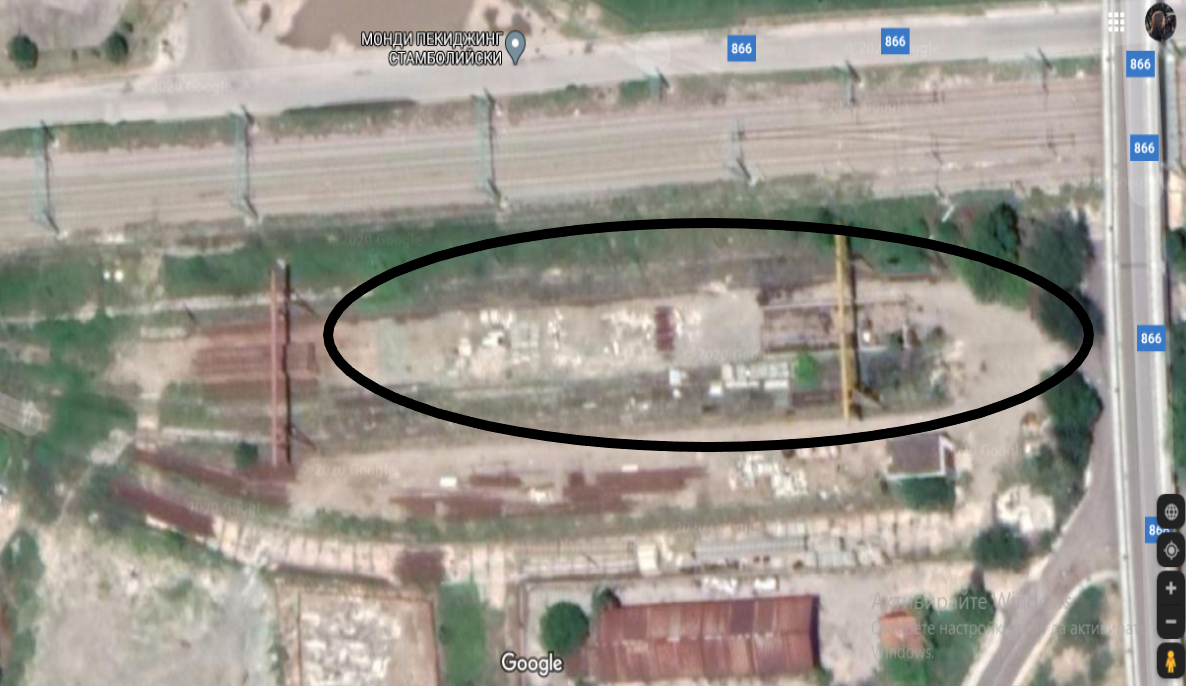 